FOR IMMEDIATE RELEASEMARCH 3, 2023FRED AGAIN.. RELEASES NEW SINGLE MIKE (DESERT ISLAND DUVET)FEATURING MIKE SKINNER & DERMOT KENNEDYLISTEN HERE
PERFORMING AT THIS YEAR’S GLASTONBURY FESTIVALFOLLOWING SOLD-OUT SHOW WITH SKRILLEX AND FOUR TET AT NEW YORK’S MADISON SQUARE GARDENACTUAL LIFE 3 (JANUARY 1 - SEPTEMBER 9 2022) VINYL REPRESS AVAILABLE ON MARCH 31
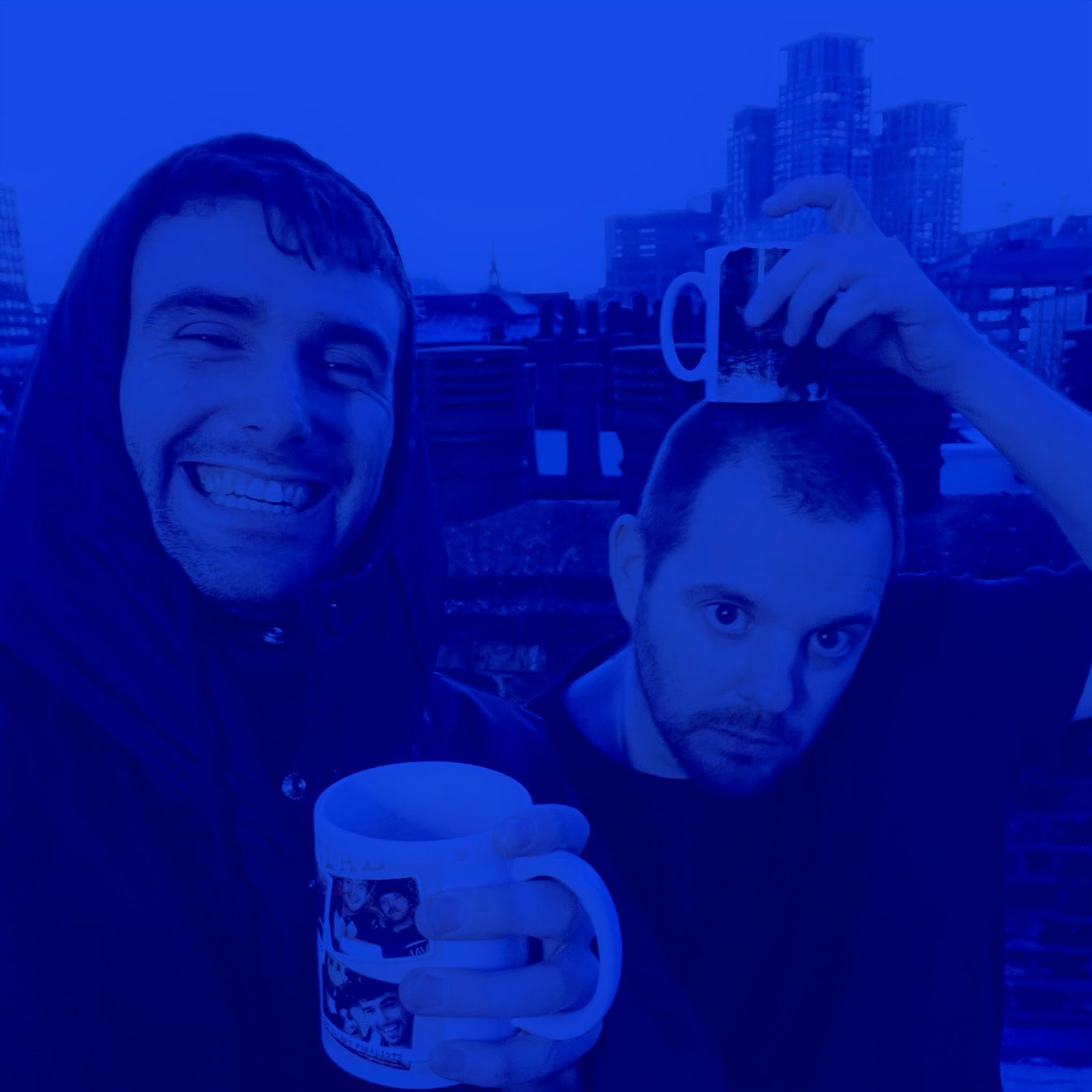 DOWNLOAD ARTWORK HEREFollowing his record breaking sold out performance at Madison Square Garden last month alongside Skrillex and Four Tet, Fred again.. today releases Mike (desert island duvet), a club-reworking of Berwyn (all I got is you) – a track from his latest Actual Life 3 album – now featuring a verse from The Streets’ Mike Skinner accompanied by original vocalist Dermot Kennedy. Today also saw the announcement that Fred again.. will be performing at this year’s Glastonbury Festival, further details can be found on the Glastonbury website here: glastonburyfestivals.co.uk ‘Mike (desert island duvet)’ was the result of a blossoming friendship between Fred and Mike that kickstarted when he came out as a guest vocalist during Fred’s packed out set at All Points East in the summer of 2022. As two trailblazing artists of their respective generations, the resulting collaboration is a nostalgic spin on the original track that feels firmly plugged into the zeitgeist.Last October, Fred wrapped up the trilogy of his hugely successful Actual Life album series with the release of Actual Life 3 (January 1 - September 9 2022). Building on the template already laid down with his debut LP, Actual Life (February 2nd - July 19th) and its companion follow up Actual Life 2 (February 2 - October 15 2021), Actual Life 3 saw Fred again.. resume his diary-esque approach to production using intimate use of voice notes from friends, videos found whilst scrolling on instagram and samples from important records in his life. It was an autobiographical chapter of work that pushed forward the heritage of UK electronic music while standing as testament to the power of music in facilitating catharsis, healing and celebrating the realities of friendship, love and life. The album was instrumental in his breakthrough as a global artist and debuted at #4 in the UK album charts, becoming the highest-streaming new release globally on Spotify on its first weekend. Almost immediately selling out of vinyl copies upon release, the album will be made available as a repress on March 31st.
So far in his short career, the prolific London artist has become one of the most talked about live acts as he transformed his Actual Life records into an immersive, communal real-life experience for the first time. With shows selling out across the UK and USA (including three consecutive sold-out nights at London’s Brixton Academy in December), he was named one of Mixmag's "Top 10 Live Acts Of 2022" for the second consecutive year. Fred continued his upwards trajectory with the viral success release of his Boiler Room, which has to date surpassed over 15 million streams, overtaking the numbers seen by artists such as Disclosure, Richie Hawtin, Skream & Fatboy Slim in only 4 weeks. 
Fred again.. Tour DatesSaturday March 18, Lollapalooza , Buenos Aires, Argentina / TicketsSunday March 19, Lollapalooza , Santiago, Chile / TicketsFriday March 24, Estereo Picnic, Bogota , Colombia / TicketsSaturday March 25, Lollapalooza , Sao Paolo, Brazil / TicketsFriday 31 March, Tecate Pal Norte, Monterrey, Mexico / TicketsSaturday 1 April, Ceremonia, Mexico City, Mexico / TicketsFriday, 2 June Primavera Sound, Barcelona, Spain / TicketsThursday 8 June, Primavera Sound Madrid, Madrid, Spain / TicketsFriday 9 June, Primavera Porto, Portugal / TicketsSaturday 10 June, Parklife Festival, Manchester, United Kingdom / TicketsFriday 23 June, Glastonbury Festival, Somerset, United Kingdom / WebsiteFriday 30 June, Down the Rabbit Hole Festival, Beuningen, Netherlands / TicketsSaturday 1 July, Rock Werchter, Werchter, Belgium / TicketsSunday 2 July, Garorock, Marmande, France / Tickets
Follow Fred again..OFFICIAL SITE / INSTAGRAM / TIKTOKContact:   Kelly McWilliam / Atlantic Records   Kelly.McWilliam@AtlanticRecords.com    